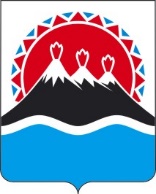 МИНИСТЕРСТВО СЕЛЬСКОГО ХОЗЯЙСТВА, ПИЩЕВОЙ И ПЕРЕРАБАТЫВАЮЩЕЙ ПРОМЫШЛЕННОСТИ КАМЧАТСКОГО КРАЯПРИКАЗг. Петропавловск-КамчатскийВ целях реализации федерального проекта «Благоустройство сельских территорий» государственной программы Российской Федерации «Комплексное развитие сельских территорий», утвержденной постановлением Правительства Российской Федерации от 31.05.2019 № 696, основного мероприятия «Предоставление государственной поддержки на реализацию общественно значимых проектов по благоустройству сельских территорий» Подпрограммы 3 «Создание и развитие инфраструктуры на сельских территориях» государственной программы Камчатского края «Комплексное развитие сельских территорий Камчатского края», утвержденной Постановлением Правительства Камчатского края от 29.11.2019 № 503-П ПРИКАЗЫВАЮ:1. Создать комиссию по проведению конкурсного отбора проектов по благоустройству общественных пространств на сельских территориях Камчатского края.  2. Утвердить:1) Порядок проведения конкурсного отбора проектов по благоустройству общественных пространств на сельских территориях Камчатского края согласно приложению 1 к настоящему приказу; 2) Положение о комиссии по проведению конкурсного отбора проектов по благоустройству общественных пространств на сельских территориях Камчатского края согласно приложению 2 к настоящему приказу;3) состав комиссии по проведению конкурсного отбора проектов по благоустройству общественных пространств на сельских территориях Камчатского края согласно приложению 3 к настоящему приказу;4) Перечень элементов благоустройства и видов работ, включаемых в проекты по благоустройству общественных пространств на сельских территориях Камчатского края согласно приложению 4 к настоящему приказу.3. Признать утратившими силу: приказы Министерства сельского хозяйства, пищевой и перерабатывающей промышленности Камчатского края:1) приказ Министерства сельского хозяйства, пищевой и перерабатывающей промышленности Камчатского края от 28.04.2020 № 29/38 «Об утверждении перечня, форм, срока, порядка предоставления документов органами местного самоуправления муниципальных образований в Камчатском крае для заключения Соглашения о предоставлении субсидии местным бюджетам на реализацию основного мероприятия 3.1 «Предоставление государственной поддержки на реализацию общественно-значимых проектов по благоустройству сельских территорий» Подпрограммы 3 «Создание и развитие инфраструктуры на сельских территориях» государственной программы Камчатского края «Комплексное развитие сельских территорий Камчатского края», утверждённой постановлением Правительства Камчатского края от 29.11.2019 № 503-П, а также порядка их рассмотрения»;2) приказ Министерства сельского хозяйства, пищевой и перерабатывающей промышленности Камчатского края от 17.07.2020 № 29/75 «Об утверждении перечня элементов благоустройства и видов работ, включаемых в общественно значимые проекты по благоустройству сельских территорий в рамках реализации основного мероприятия 3.1 «Предоставление государственной поддержки на реализацию общественно значимых проектов по благоустройству сельских территорий» Подпрограммы 3 «Создание и развитие инфраструктуры на сельских территориях» государственной программы Камчатского края «Комплексное развитие сельских территорий Камчатского края», утвержденной Постановлением Правительства Камчатского края от 29.11.2019 № 503-П».4. Настоящий приказ вступает в силу после дня его официального опубликования.Приложение 1 к приказу Министерства сельского хозяйства, пищевой и перерабатывающей промышленности Камчатского края от 02.12.2022 № 29/177Порядокпроведения конкурсного отбора проектов по благоустройству общественных пространств на сельских территориях Камчатского края(далее – Порядок) 1. Настоящий Порядок разработан в соответствии с Порядком предоставления и распределения субсидий местным бюджетам на реализацию общественно значимых проектов по благоустройству сельских территорий, являющимся приложением 4 к государственной программе Камчатского края «Комплексное развитие сельских территорий Камчатского края», утвержденной Постановлением Правительства Камчатского края от 29.11.2019 № 503-П (далее соответственно – Порядок, Государственная программа), и Методическими рекомендациями по формированию и проведению конкурсного отбора общественно значимых проектов по благоустройству сельских территорий, утвержденных Министром сельского хозяйства Российской Федерации от 11.02.2022 № ДП-885 (далее – Методические рекомендации), и устанавливает порядок проведения конкурсного отбора проектов по благоустройству общественных пространств на сельских территориях Камчатского края (далее – конкурсный отбор, проекты) для их дальнейшего включения в перечень проектов для предоставления субсидий из краевого бюджета Камчатского края на реализацию мероприятий по благоустройству.2. Организатор проведения конкурсного отбора – Министерство сельского хозяйства, пищевой и перерабатывающей промышленности Камчатского края (далее – Министерство).3. Участниками конкурсного отбора являются муниципальные образования в Камчатском крае (далее – муниципальные образования), подавшие заявки на участие в конкурсном отборе (далее – заявки). 4. Министерство:1) определяет дату проведения конкурсного отбора;2) размещает на официальном сайте Министерства в информационно-телекоммуникационной сети «Интернет» (далее – официальный сайт Министерства) извещение о проведении конкурсного отбора (далее – извещение) не менее чем за 10 календарных дней до даты проведения конкурсного отбора;3) принимает и передает заявки и прилагаемые к ним документы в комиссию по проведению конкурсного отбора, создаваемую Министерством (далее – комиссия);4) по результатам рассмотрения комиссией заявок формирует перечень проектов по благоустройству общественных пространств на сельских территориях Камчатского края (далее – перечень проектов);5) публикует результаты конкурсного отбора на официальном сайте Министерства.5. В извещении указываются:1) дата и место проведения конкурсного отбора;2) срок начала и окончания приема заявок;3) способ подачи муниципальным образованием заявок;4) перечень документов, прилагаемых к заявке;5) контактные данные муниципальных образований.6. Предметом конкурсного отбора являются проекты, сформированные в соответствии с Методическими рекомендациями.7. Выбор муниципальными образованиями элементов благоустройства и видов работ для включения в проект рекомендуется осуществлять с учетом:1) стратегических задач комплексного развития сельской территории, в том числе формирования возможности для создания новых связей, общения и взаимодействия отдельных граждан и сообществ, их участия в проектировании и реализации проектов по развитию территории, и для других форм взаимодействия жителей населенного пункта;2) показателей минимально допустимого уровня обеспеченности объектами благоустройства территории, установленных в соответствии с пунктом 5 статьи 292 Градостроительного кодекса Российской Федерации;3) утвержденного Министерством Перечня элементов благоустройства и видов работ, включаемых в проекты по благоустройству общественных пространств на сельских территориях Камчатского края, а также рекомендаций согласно приложению 1 к Методическим рекомендациям;4) существующих целей посещения территории, выбранной в целях реализации проекта;5) предложений граждан, общественных организаций, осуществляющих деятельность либо планирующих свою деятельность на территории населенного пункта;6) сочетаемости объектов инфраструктуры.8. Для участия в конкурсном отборе муниципальные образования предоставляют в адрес Министерства следующие документы:1) заявку по форме согласно приложению 1 к настоящему Порядку;2) развернутую пояснительную записку, содержащую социально-экономическое обоснование реализации мероприятий проекта;3) паспорт проекта по форме согласно приложению 2 к настоящему Порядку;4) выписку из муниципальной программы, предусматривающей мероприятия по благоустройству сельских территорий, в случае отсутствия – проект нормативного правового акта муниципального образования, предусматривающий реализацию мероприятий по благоустройству сельских территорий;5) копии документов, подтверждающих результаты общественного обсуждения мероприятий проекта, протокольное решение (соглашение, решение схода граждан), подтверждающее совместное участие органов местного самоуправления, органов территориального самоуправления, граждан, юридических лиц и индивидуальных предпринимателей в реализации проекта;6) копии утвержденных муниципальным заказчиком локальных сметных расчетов в ценах, сложившихся на год подачи заявки;7) результаты проведенного анализа обоснованности представленных в проекте закупочных цен (с приложением подтверждающих документов) в случае приобретения в рамках реализации мероприятий проекта оборудования и иных товаров, включая сведения о соответствии закупаемых товаров требованиям законодательства Российской Федерации, соблюдение которых необходимо для реализации соответствующих мероприятий проекта;8) гарантийные письма, подписанные руководителем уполномоченного органа местного самоуправления муниципального образования, подтверждающие выделение из местного бюджета необходимых объемов бюджетных ассигнований, предусмотренных в проекте;9) письмо уполномоченного органа местного самоуправления муниципального образования, подтверждающее планируемое участие заинтересованных сторон в софинансировании проекта, с приложением копий подтверждающих документов (протоколы собраний, сходов, опросов граждан, общественных слушаний);10) сведения о численности выгодоприобретателей проекта – жителей, которые получат пользу от проекта, пользователей объектами, созданными (обустроенными) в рамках проекта.9. Документы, указанные в части 8 настоящего Порядка, направляются в Министерство посредством системы электронного документооборота с последующим представлением на бумажном носителе не позднее даты окончания срока подачи заявок, указанной в извещении.10. Муниципальное образование несет ответственность за достоверность представляемых на конкурсный отбор документов, предусмотренных частью 8 настоящего Порядка, в соответствии с законодательством Российской Федерации.11. Документы, предусмотренные частью 8 настоящего Порядка, должны быть:1) надлежащим образом оформлены и иметь необходимые для их идентификации реквизиты (дата выдачи, должность и подпись уполномоченного лица с расшифровкой, печать (при наличии), заполнены все требуемые сведения);2) сведения, содержащиеся в документах, должны быть одинаковыми и не должны допускать двусмысленных толкований;3) не должны содержать недостоверной информации;4) документы, для которых извещением установлены специальные формы, должны быть составлены в соответствии с этими формами.12. Подчистки и исправления в формах и документах, предусмотренных частью 8 настоящего Порядка, не допускаются.13. По истечении срока приема заявок, указанного в извещении, регистрация заявок прекращается. 14. В случае, если до начала процедуры рассмотрения заявок не представлена ни одна заявка, отбор признается несостоявшимся.15. Муниципальные образования имеют право внести изменения в заявку при условии предоставления в Министерство уведомления об изменении заявки, подписанного лицом, уполномоченным на подписание заявки, до истечения срока приема заявок, указанного в извещении.16. Регистрация изменений в заявку производится Министерством в том же порядке, что и регистрация самой заявки, указанная в части 9 настоящего Порядка.17. Уведомление о внесении изменений в заявку оформляется на бланке муниципального образования. К данному уведомлению прилагается перечень документов с внесенными изменениями, оформленными в соответствии с частями 8–14 настоящего Порядка.18. При неоднократном внесении изменений в заявку каждое такое изменение должно быть пронумеровано в порядке возрастания номера. В случае обнаружения противоречий между внесенными изменениями к рассмотрению принимается изменение с более поздней датой регистрации.19. После регистрации изменений к заявке они становятся ее неотъемлемой частью.20. Уведомление о внесении изменений в заявку, полученное после истечения установленного в извещении срока подачи заявок, комиссией не рассматривается.21. Муниципальное образование не менее чем за 3 календарных дня до даты проведения конкурсного отбора вправе отозвать заявку, направив в Министерство уведомление об отзыве заявки, подписанное лицом, уполномоченным на подписание заявки. Заявка считается отозванной со дня получения Министерством уведомления.22. Конкурсный отбор проектов проводится комиссией в соответствии с настоящим Порядком и Положением о комиссии по проведению конкурсного отбора проектов по благоустройству общественных пространств на сельских территориях Камчатского края, утвержденным Министерством. Приложение 1 к Порядку проведения конкурсного отбора проектов по благоустройству общественных пространств на сельских территориях Камчатского краяФорма(тысяч рублей)Глава администрации района/округа         _____________          ________________________                                                                                                                            (подпись)                                                         (Ф.И.О.)М.П.Исполнитель:   ________________     __________________________  _____________________________________                                                       (Ф.И.О.)                                                           (подпись)                                                                               (должность)   Приложение 2 к Порядку проведения конкурсного отбора проектов по благоустройству общественных пространств на сельских территориях Камчатского краяФормаПАСПОРТпроекта по благоустройству общественных пространств на сельскихтерриториях, заявляемого для участия в софинансированиив ____ году__________________________________________________________(полное наименование органа местного самоуправления)I. Общая характеристика проекта по благоустройству общественных пространств на сельских территориях, заявляемого для участия в софинансировании (далее – Проект)Расчет трудового участия:Целевая группа:II. Описание Проекта1. Цель и задачи Проекта, описание проблемы, на решение которой направлен Проект с приложением эскизного Проекта размещения элементов благоустройства (карта-схема расположения объектов благоустройства в населенном пункте), сценарии использования объектов Проекта.2. Описание мероприятий государственной программы Российской Федерации «Комплексное развитие сельских территорий», утвержденной постановлением Правительства Российской Федерации от 31.05.2019 № 696 (далее – Госпрограмма), государственной программы Камчатского края «Комплексное развитие сельских территорий Камчатского края», утвержденной постановлением Правительства Камчатского края от 29.11.2019 № 503-П, мероприятия которых реализуются на территории реализации Проекта и взаимосвязаны с ним.3. Соответствие нормам безопасности и законодательству Российской Федерации, включая ссылки на соответствующие нормативы, в случае использования типовой проектной документации дается информация о ее источнике.4. Формы проведения процедур по выбору подрядчика либо закупок.5. Мероприятия по поддержанию и (или) развитию полученных в рамках Проекта результатов, механизмы содержания и эксплуатации объектов по благоустройству.План реализации мероприятий ПроектаIII. Смета расходов по Проекту (руб.)--------------------------------<1> В соответствии с приложением № 7 к Госпрограмме.<2> Указывается краткое наименование: детская площадка, спортивная площадка, зона отдыха, площадка для лиц с ограниченными возможностями здоровья, освещение территории, подсветка зданий, пешеходный тротуар, велосипедная дорожка, автомобильная парковка, велосипедная парковка, ремонт дороги, ограждение, оформление фасада, ливневый сток, колодец, колонка, площадка накопления твердых коммунальных отходов, природный ландшафт, водоем, памятник.<3> а) население муниципального образования, которое может быть представлено органами территориального общественного самоуправления, общественными организациями и объединениями; б) хозяйствующие субъекты, осуществляющие деятельность на территории соответствующего муниципального образования; в) бюджетные учреждения, в том числе в сфере образования, здравоохранения, культуры, социальной защиты, физической культуры и спорта, общественные организации и иные некоммерческие организации.<4> Количество жителей, которые получат пользу от проекта, пользователи объектами, созданными (обустроенными) в рамках проекта.Приложение 2 к приказу Министерства сельского хозяйства, пищевой и перерабатывающей промышленности Камчатского края от 02.12.2022 № 29/177Положение о комиссии по проведению конкурсного отбора проектов по благоустройству общественных пространств на сельских территориях Камчатского края1. Комиссия по проведению конкурсного отбора проектов по благоустройству общественных пространств на сельских территориях Камчатского края (далее соответственно – комиссия, конкурсный отбор, проект) в своей деятельности руководствуется Методическими рекомендациями по формированию и проведению конкурсного отбора общественно значимых проектов по благоустройству сельских территорий, утвержденных Министром сельского хозяйства Российской Федерации от 11.02.2022 № ДП-885 (далее – Методические рекомендации).2. Комиссия осуществляет свою работу в форме заседаний (в очной форме либо, по необходимости, в режиме видео-конференц-связи). Заседания комиссии проводятся по мере необходимости.3. В состав комиссии входят председатель комиссии, заместитель председателя комиссии, секретарь комиссии и члены комиссии. Численный состав комиссии включает не менее 5 человек.  4. Комиссию возглавляет председатель комиссии. 5. Председатель комиссии осуществляет общее руководство деятельностью комиссии, назначает дату, время и место проведения заседания комиссии (при необходимости в режиме видео-конференц-связи), утверждает повестку заседания комиссии, руководит заседанием комиссии, определяет порядок рассмотрения вопросов на заседании комиссии, утверждает протокол заседания комиссии. В случае отсутствия председателя комиссии его функции выполняет заместитель председателя комиссии или иной член комиссии по его решению. 6. Секретарь комиссии осуществляет организационную работу по подготовке заседания комиссии, уведомляет членов комиссии о дате, времени и месте проведения заседания, заполняет оценочные листы по каждому проекту, оформляет протокол заседания комиссии. В отсутствие секретаря комиссии его функции выполняет иное лицо, являющееся членом комиссии.7. Комиссия правомочна проводить заседание, если на нем присутствуют не менее половины состава ее членов.8. Заседания комиссии проводятся по мере необходимости в следующих целях:1) формирование перечня проектов для его представления в Министерство сельского хозяйства Российской Федерации в составе заявочной документации для распределения субсидий из федерального бюджета бюджетам субъектов Российской Федерации на очередной год и плановый период;2) формирование перечня проектов в пределах бюджетных ассигнований, предусмотренных на соответствующий финансовый год, для заключения соглашений с Министерством сельского хозяйства Российской Федерации на предоставление субсидий из федерального бюджета бюджетам субъектов Российской Федерации на очередной финансовый год и плановый период;3) внесение изменений в перечень проектов в течение финансового года.9. Председатель конкурсной комиссии в течение 10 рабочих дней после даты окончания приема заявок, указанной в извещении о проведении конкурсного отбора проектов по благоустройству общественных пространств на сельских территориях Камчатского края (далее – извещение) обеспечивает проведение заседания комиссии. 10. При формировании перечня проектов для его представления в Министерство сельского хозяйства Российской Федерации в составе заявочной документации для распределения субсидий из федерального бюджета бюджетам субъектов Российской Федерации на очередной год и плановый период: 1) комиссия рассматривает заявки на соответствие условиям и требованиям, установленным Порядком предоставления и распределения субсидий местным бюджетам на реализацию общественно значимых проектов по благоустройству сельских территорий, являющимся приложением 4 к государственной программе Камчатского края «Комплексное развитие сельских территорий Камчатского края», утвержденной Постановлением Правительства Камчатского края от 29.11.2019 № 503-П (далее – Порядок), Порядком проведения конкурсного отбора проектов по благоустройству общественных пространств на сельских территориях Камчатского края, утвержденным Министерством; 2) комиссия принимает решение о допуске или недопуске заявки к участию в конкурсном отборе. Основаниями для отказа в допуске заявки к участию в конкурсном отборе являются:а) представление муниципальным образованием заявки с перечнем документов, за пределами срока, установленного в извещении;б) непредставление (представление не в полном объеме) указанных в извещении документов;в) несоответствие представленных документов условиям и требованиям, установленным Порядком; г) установление факта недостоверности представленной в документах информации;3) комиссия оценивает допущенные к конкурсному отбору заявки в соответствии с критериями конкурсного отбора проектов по благоустройству общественных пространств на сельских территориях Камчатского края согласно приложению к настоящему Положению (далее – критерии) путем оценки документов по каждому проекту, где члены конкурсной комиссии по каждому из критериев совместно присваивают им промежуточные баллы. Итоговая оценка заявки каждого проекта определяется комиссией путем сложения промежуточных баллов по каждому критерию конкурсного отбора.Ранжирование проектов производится на основании рассчитанных комиссией итоговых баллов. Рейтинг проектов формируется в виде таблицы, где все проекты, прошедшие конкурсный отбор, располагаются в порядке убывания суммы итоговых баллов.В случае если несколько проектов набрали равное количество баллов, в первую очередь в перечень проектов для его представления в Министерство сельского хозяйства Российской Федерации в составе заявочной документации для распределения субсидий из федерального бюджета бюджетам субъектов Российской Федерации на очередной год и плановый период включается проект с более ранней датой регистрации заявки. В случае если даты регистрации документов совпадают, то преимущество отдается проекту, имеющему наибольшую долю средств местного бюджета и внебюджетных источников от общей стоимости проекта.11. При формировании перечня проектов в пределах бюджетных ассигнований, предусмотренных на соответствующий финансовый год, для заключения соглашений с Министерством сельского хозяйства Российской Федерации на предоставление субсидий из федерального бюджета бюджетам субъектов Российской Федерации на очередной финансовый год и плановый период:1) комиссия рассматривает перечень проектов, представленный в Министерство сельского хозяйства Российской Федерации в составе заявочной документации для распределения субсидий из федерального бюджета бюджетам субъектов Российской Федерации на очередной год и плановый период при соблюдении следующих условий:а) от муниципального образования получено подтверждение актуальности проекта; б) муниципальным образованием представлен утвержденный сводный сметный расчет либо локальный сметный расчет на выполнение работ по проекту;2) отбор проектов, соответствующих условию пункта 1 настоящей части проводится комиссией в порядке ранжирования от получившего наибольший итоговый балл в порядке убывания, в пределах остатка объема бюджетных ассигнований, на который был объявлен конкурсный отбор.12. В случае обращения в течение финансового года муниципального образования о внесении изменений в перечень проектов, связанных с отказом от реализации проекта, прошедшего отбор и заменой проекта, соответствующего условиям и требованиям, установленным Порядком и Методическими рекомендациями, комиссия рассматривает проект в соответствии с пунктом 3 части 10 настоящего Положения.13. Итоги заседания комиссии оформляются протоколом, который утверждается председателем комиссии.Приложение к Положению о комиссии по проведению конкурсного отбора проектов по благоустройству общественных пространств на сельских территориях Камчатского краяКритерииконкурсного отбора проектов по благоустройству общественных пространств на сельских территориях Камчатского края (далее – проект)Приложение 3 к приказу Министерства сельского хозяйства, пищевой и перерабатывающей промышленности Камчатского края от 02.12.2022 № 29/177Состав комиссиипо проведению конкурсного отбора проектов по благоустройству общественных пространств на сельских территориях Камчатского краяПриложение 4 к приказу Министерства сельского хозяйства, пищевой и перерабатывающей промышленности Камчатского края от 02.12.2022 № 29/177Переченьэлементов благоустройства и видов работ, включаемых в проекты по благоустройству общественных пространств на сельских территориях Камчатского края02.12.2022№29/177Об утверждении Порядка проведения конкурсного отбора проектов по благоустройству общественных пространств на сельских территориях Камчатского краяМинистр[горизонтальный штамп подписи 1]В.П. ЧернышЗАЯВКА______________________________________________(наименование муниципального образования)на участие в конкурсном отборе проектов по благоустройству общественных пространств на сельских территориях Камчатского края на 20__ год№ п/пНаименование мероприятия, результата использования субсидииВСЕГОВ том числеВ том числеВ том числеЕдиница измеренияЗначение результата использования субсидии№ п/пНаименование мероприятия, результата использования субсидииВСЕГОзапрашиваемый объем субсидииобъем средств местного бюджетаобъем средств внебюджетных источниковЕдиница измеренияЗначение результата использования субсидии1.Благоустройство сельских территорий--2.Количество проектов по благоустройству общественных пространств на сельских территориях ----единицаНаименование ПроектаНаправления реализации Проекта <1>Количественные показатели (показатель) результатов Проекта по объектам и мероприятиям, включенным в Проект <2>Адрес или описание местоположенияОКТМО населенного(-ых) пункта(-ов)Численность населения на 1 января года подачи заявки в населенных пунктах, в котором реализуется Проект, чел.Благоустраиваемая площадь, на которой реализуется Проект, кв. мОписание состава инициативной группы <3>Продолжительность реализации Проекта (количество месяцев)Планируемая дата начала и дата окончания реализации ПроектаОбщие расходы по Проекту, тыс. руб.:в том числе за счет средств:государственной поддержки (федерального и регионального бюджетов)местного бюджетавнебюджетных источников (вклад граждан, индивидуальных предпринимателей, общественных организаций, юридических лиц) (обязательное условие)из них:вклад граждан, тыс. руб.:денежные средстватрудовое участиепредоставление помещенийпредоставление технических средстввклад общественных, включая волонтерские, организаций, тыс. руб.:денежные средстватрудовое участиепредоставление помещенийпредоставление технических средстввклад юридических лиц (индивидуальных предпринимателей), тыс. руб.:денежные средстватрудовое участиепредоставление помещенийпредоставление технических средств№Описание работТрудовые затраты, количество человеко-часовСтоимость одного человека-часа, руб.Стоимость трудовых затрат, руб.12Всего:Численность населения, проголосовавших за Проект, чел.Численность сельского населения, подтвердившего участие в реализации Проекта, человекКоличество выгодоприобретателей <4>, чел.в том числе:молодежь до 35 лет, чел.маломобильная группа, чел.Наименование мероприятияСроки реализацииОтветственный исполнитель1. Подготовительные работы:1. Подготовительные работы:1. Подготовительные работы:2. Приобретение оборудования:2. Приобретение оборудования:2. Приобретение оборудования:3. Ремонтно-строительные работы:3. Ремонтно-строительные работы:3. Ремонтно-строительные работы:4. Прочая деятельность (указать наименование):Статьи сметы расходовОбщие расходы по ПроектуЗапрашиваемые средства государственной поддержкиВнебюджетные средстваВсегоГлава (глава администрации) муниципального образования(М.П., подпись)(расшифровка подписи)Исполнитель:(должность, контактный телефон)Исполнитель:(должность, контактный телефон)(подпись)(расшифровка подписи)Наименование критерияОписание критерияХарактеристика критерияБалльная оценка1.Комплексность и качество предпроектного исследования территорииПри формировании проекта проведено предпроектное исследование территории, в рамках которого выявлены основные предпочтения жителей по реализации проектапроведен сбор исходных данных по населенному пункту 11.Комплексность и качество предпроектного исследования территорииПри формировании проекта проведено предпроектное исследование территории, в рамках которого выявлены основные предпочтения жителей по реализации проектаопределены границы участка размещения объектов (схема размещения)11.Комплексность и качество предпроектного исследования территорииПри формировании проекта проведено предпроектное исследование территории, в рамках которого выявлены основные предпочтения жителей по реализации проектаопределена группа пользователей, заинтересованных в развитии территории (выгодоприобретатели)11.Комплексность и качество предпроектного исследования территорииПри формировании проекта проведено предпроектное исследование территории, в рамках которого выявлены основные предпочтения жителей по реализации проектаопределены проблемы по благоустройству территории, требующие решения11.Комплексность и качество предпроектного исследования территорииПри формировании проекта проведено предпроектное исследование территории, в рамках которого выявлены основные предпочтения жителей по реализации проектапроведен опрос (голосование) жителей с целью определения приоритетных направлений развития территории12.Вовлечение граждан в проектированиеВ формировании проекта активно участвовали представители различных социальных групп населенияорганизовано общественное обсуждение проекта12.Вовлечение граждан в проектированиеВ формировании проекта активно участвовали представители различных социальных групп населенияв обсуждении проекта приняли участие представители различных некоммерческих организаций, бюджетных учреждений, учреждений образования и культуры, религиозных организаций, активных групп жителей, бизнес-сообщества и др.12.Вовлечение граждан в проектированиеВ формировании проекта активно участвовали представители различных социальных групп населенияк разработке проекта привлечены архитектурные и ландшафтные дизайнеры, специалисты по благоустройству, представлен разработанный ими эскиз проекта12.Вовлечение граждан в проектированиеВ формировании проекта активно участвовали представители различных социальных групп населенияпо итогам обсуждения составлен и опубликован отчет (протокол)13.Соответствие задачам развития населенного пунктаВыбор мероприятий и территории реализации проекта обеспечивает реализацию целей и задач развития населенного пунктаблагоустраиваемая территория является или будет являться зоной активного пешеходного транзита13.Соответствие задачам развития населенного пунктаВыбор мероприятий и территории реализации проекта обеспечивает реализацию целей и задач развития населенного пунктана благоустраиваемой территории находятся здания и (или) зоны, расположенные в точках притяжения населенного пункта13.Соответствие задачам развития населенного пунктаВыбор мероприятий и территории реализации проекта обеспечивает реализацию целей и задач развития населенного пунктаблагоустраиваемая территория связана или будет связана с туристскими маршрутами, местами массового отдыха населения14.Качество и обоснованность архитектурных и планировочных решенийВыбор архитектурных и планировочных решений обусловлен запросами участников формирования проекта, экономически эффективен и обоснованрешения позволяют использовать территорию более 6 месяцев в году14.Качество и обоснованность архитектурных и планировочных решенийВыбор архитектурных и планировочных решений обусловлен запросами участников формирования проекта, экономически эффективен и обоснованрешения учитывают интересы различных социальных и возрастных групп жителей населенного пункта, предусматривая востребованные ими сценарии использования территории14.Качество и обоснованность архитектурных и планировочных решенийВыбор архитектурных и планировочных решений обусловлен запросами участников формирования проекта, экономически эффективен и обоснованрешения соответствуют техническим регламентам, правилам и нормам по благоустройству территорий (СНиП, ГОСТ, ПЗЗ и др.), а также рекомендациям к элементам благоустройства и видам работ для включения в перечень проектов согласно приложению 1 Методических рекомендаций по формированию и проведению конкурсного отбора общественно значимых проектов по благоустройству сельских территорий, утвержденных Министром сельского хозяйства Российской Федерации от 11.02.2022 № ДП-885 34.Качество и обоснованность архитектурных и планировочных решенийВыбор архитектурных и планировочных решений обусловлен запросами участников формирования проекта, экономически эффективен и обоснованпри подготовке проекта использована типовая или повторного применения проектная документация14.Качество и обоснованность архитектурных и планировочных решенийВыбор архитектурных и планировочных решений обусловлен запросами участников формирования проекта, экономически эффективен и обоснованпредпочтение отдается качественным, природным, экологическим материалам, энергосберегающим технологиям15.Комплексный подход к повышению качества жизни на сельских территорияхРеализация проекта синхронизирована с мероприятиями, реализуемыми на территории муниципального образования в рамках государственных программв населенном пункте реализуются (планируются к реализации) мероприятия государственной программы Российской Федерации «Комплексное развитие сельских территорий», утвержденной постановлением Правительства Российской Федерации от 31.05.2019  № 696 55.Комплексный подход к повышению качества жизни на сельских территорияхРеализация проекта синхронизирована с мероприятиями, реализуемыми на территории муниципального образования в рамках государственных программв населенном пункте на благоустраиваемой территории или в непосредственной близости от нее реализуются мероприятия в рамках государственных или муниципальных программ в сфере сельского хозяйства, ЖКХ, благоустройства, ремонта дорог, туризма, образования, культуры и др., показаны механизмы осуществления синхронизации и возможные синергетические эффекты56.Ожидаемый экономический эффект от реализации проектаОсуществлены расчеты экономической эффективности реализации проектапредставлен поэлементный укрупненный расчет затрат на реализацию проекта16.Ожидаемый экономический эффект от реализации проектаОсуществлены расчеты экономической эффективности реализации проектапредставлен расчет ежегодных эксплуатационных расходов на содержание предлагаемого к созданию проекта17.Доля финансирования проекта из местного бюджетаДоля средств бюджета муниципального образования в общем объеме финансирования проектадо 5%17.Доля финансирования проекта из местного бюджетаДоля средств бюджета муниципального образования в общем объеме финансирования проектаот 5 до 15%37.Доля финансирования проекта из местного бюджетаДоля средств бюджета муниципального образования в общем объеме финансирования проектаболее 15%58.Доля финансирования проекта из внебюджетных источниковДоля денежных средств граждан в общем объеме финансирования проектаСредства гражданСредства граждан8.Доля финансирования проекта из внебюджетных источниковДоля денежных средств граждан в общем объеме финансирования проектадо 5%18.Доля финансирования проекта из внебюджетных источниковДоля денежных средств граждан в общем объеме финансирования проектаот 5 до 15%38.Доля финансирования проекта из внебюджетных источниковДоля денежных средств граждан в общем объеме финансирования проектаболее 15%58.Доля финансирования проекта из внебюджетных источниковДоля средств юридических лиц (в том числе индивидуальных предпринимателей) в общем объеме финансирования проектаСредства организаций и индивидуальных предпринимателейСредства организаций и индивидуальных предпринимателей8.Доля финансирования проекта из внебюджетных источниковДоля средств юридических лиц (в том числе индивидуальных предпринимателей) в общем объеме финансирования проектадо 10%18.Доля финансирования проекта из внебюджетных источниковДоля средств юридических лиц (в том числе индивидуальных предпринимателей) в общем объеме финансирования проектаот 10 до 30%38.Доля финансирования проекта из внебюджетных источниковДоля средств юридических лиц (в том числе индивидуальных предпринимателей) в общем объеме финансирования проектаболее 30%59.Доля граждан, юридических лиц, участвующих в проектеДоля граждан населенного пункта, подтвердивших участие в реализации проекта в форме трудового участия, предоставления оборудования, техники, помещений и другоедо 10%19.Доля граждан, юридических лиц, участвующих в проектеДоля граждан населенного пункта, подтвердивших участие в реализации проекта в форме трудового участия, предоставления оборудования, техники, помещений и другоеот 15 до 30%39.Доля граждан, юридических лиц, участвующих в проектеДоля граждан населенного пункта, подтвердивших участие в реализации проекта в форме трудового участия, предоставления оборудования, техники, помещений и другоеболее 30%510.Доля выгодоприобретателейДоля граждан, которые станут регулярными потребителями результатов реализации проекта от общей численности населенного пункта, в котором реализуется проектдо 30%110.Доля выгодоприобретателейДоля граждан, которые станут регулярными потребителями результатов реализации проекта от общей численности населенного пункта, в котором реализуется проектот 30 до 60%310.Доля выгодоприобретателейДоля граждан, которые станут регулярными потребителями результатов реализации проекта от общей численности населенного пункта, в котором реализуется проектболее 60%511.Комплексный характер проектаПроект включает в себя реализацию объектов по нескольким направлениям благоустройства1 направление111.Комплексный характер проектаПроект включает в себя реализацию объектов по нескольким направлениям благоустройства2 - 3 направления311.Комплексный характер проектаПроект включает в себя реализацию объектов по нескольким направлениям благоустройстваболее 3 направлений5Черныш Вячеслав Павлович–министр сельского хозяйства, пищевой и перерабатывающей промышленности Камчатского края, председатель комиссии; Демина Оксана Викторовна–заместитель министра – начальник отдела сельскохозяйственного производства, заместитель председателя комиссии;Засмужец Ольга Петровна–начальник отдела развития сельских территорий, малых форм хозяйствования, кооперации и кадрового обеспечения агропромышленного комплекса, секретарь комиссии;БорисоваТатьяна Михайловна–начальник отдела прогнозирования, экономического анализа, инвестиций и предпринимательства администрации Соболевского муниципального района (по согласованию);КопейкинВиталий Александрович–заместитель главы администрации Олюторского муниципального района (по согласованию);  ЛосевМаксим Петрович –начальник отдела строительства и ЖКХ администрации городского округа «поселок Палана» (по согласованию);МишинАлексей Геннадьевич–начальник отдела по управлению муниципальным имуществом и земельными отношениями УМИЗ ЖКХ администрации Пенжинского муниципального района (по согласованию);ПенизинИлья Олегович–начальник отдела ЖКХ, строительства, транспорта, связи, электроснабжения и жилищной политике Комитета по управлению муниципальным имуществом и экономической политике администрации Тигильского муниципального района (по согласованию);Полежаев Дмитрий Александрович–заместитель главы администрации Быстринского муниципального района (по согласованию);Садыков Марат Мударисович–руководитель Управления экономического развития и контрольной деятельности администрации Усть-Камчатского муниципального района (по согласованию); Сергунин Александр Валерьевич–первый заместитель главы администрации Алеутского муниципального округа (по согласованию); СташкевичАлексей Николаевич–заместитель руководителя – начальник отдела строительства в составе Комитета ЖКХ, ТЭК, транспорта, связи и строительства администрации Усть-Большерецкого муниципального района (по согласованию);ТокаревАлександр Анатольевич–заместитель главы администрации Мильковского муниципального района (по согласованию);ФилимоновАнатолий Сергеевич–руководитель Аппарата администрации Карагинского муниципального района (по согласованию).№НаправлениеПеречень объектов и элементов благоустройстваПеречень работ по благоустройству1создание и обустройство зон отдыха, спортивных и детских игровых площадок, площадок для занятия адаптивной физической культурой и адаптивным спортом для лиц с ограниченными возможностями здоровья1) детские площадки, спортивные и другие площадки отдыха и досуга;2) парки, скверы, иные зеленые зоны;3) площади, набережные и другие территории;4) элементы озеленения (газоны, клумбы, многолетние насаждения и т.д.);5) покрытия (в том числе асфальтное, плитка, бордюры, резиновое покрытие, гравий, резаная кора, газонная трава, песок и др.);6) ограждения (заборы);7) игровое и спортивное оборудование;8) элементы освещения;9) средства размещения информации и рекламные конструкции;10) малые архитектурные формы и городская мебель1) инженерная подготовка и обеспечение безопасности;2) установка и (или) ремонт оборудования;3) озеленение территории (в том числе разбивка газонов, клумб, высадка многолетние насаждения);4) устройство покрытий (в том числе асфальтирование, укладка плитки, обустройство бордюров);5) обустройство освещения;6) размещение малых архитектурных форм и объектов монументального искусства;7) устройство или капитальный ремонт элементов сопряжения поверхностей (бортовых камней, ступеней, лестниц, подпорных стенок)2организация освещения территории, включая архитектурную подсветку зданий, строений, сооружений, в том числе с использованием энергосберегающих технологий1) уличное коммунально-бытовое и техническое оборудование;2) элементы освещения (фонари, торшеры, светильники, кронштейны, опоры, провода, кабель, источники питания, в том числе сборки, ящики управления, питательные пункты и др);3) средства размещения информации и рекламные конструкции1) инженерная подготовка и обеспечение безопасности;2) установка и (или) ремонт оборудования;3) обустройство освещения3организация пешеходных коммуникаций, в том числе тротуаров, аллей, велосипедных дорожек, тропинок1) элементы озеленения (газоны, клумбы, многолетние насаждения и т.д.);2) покрытия (в том числе асфальтное, плитка, бордюры, резиновое покрытие, гравий, резаная кора, газонная трава, песок и др.);3) ограждения (заборы);4) элементы освещения;5) малые архитектурные формы и городская мебель1) инженерная подготовка и обеспечение безопасности;2) установка и (или) ремонт оборудования;3) устройство или капитальный ремонт элементов сопряжения поверхностей (бортовых камней, ступеней, лестниц, подпорных стенок);4) озеленение территории (в том числе разбивка газонов, клумб, высадка многолетние насаждения и т.д.);5) устройство покрытий (в том числе асфальтирование, укладка плитки, обустройство бордюров);6) устройство или капитальный ремонт элементов сопряжения поверхностей (бортовых камней, ступеней, лестниц, подпорных стенок);7) обустройство освещения;8) размещение малых архитектурных форм и объектов монументального искусства4создание и обустройство мест автомобильных и велосипедных парковок1) покрытия (в том числе асфальтное, плитка, бордюры, резиновое покрытие, гравий, резаная кора, газонная трава, песок и др.);2) ограждения (заборы);3) специализированное оборудование, в том числе парковочные конструкции для велосипедов1) инженерная подготовка и обеспечение безопасности;2) установка и (или) ремонт оборудования;3) устройство покрытий (в том числе асфальтирование, укладка плитки, обустройство бордюров);4) обустройство освещения5ремонтно-восстановительные работы улично-дорожной сети и дворовых проездов1) покрытия (в том числе асфальтное, плитка, бордюры, резиновое покрытие, гравий, резаная кора, газонная трава, песок);2) ограждения (заборы)1) инженерная подготовка и обеспечение безопасности;2) устройство покрытий (в том числе асфальтирование, укладка плитки, обустройство бордюров);3) устройство или капитальный ремонт элементов сопряжения поверхностей (бортовых камней, ступеней, лестниц, подпорных стенок);4) обустройство освещения6организация оформления фасадов (внешнего вида) зданий (административных зданий, объектов социальной сферы, объектов инфраструктуры), находящихся в муниципальной собственности, а также установка (обустройство) ограждений, прилегающих к общественным территориям, газонных и тротуарных ограждений1) архитектурные элементы фасада здания;2) элементы освещения зданий;3) отделка фасадов зданий;4) газонные и тротуарные ограждения1) инженерная подготовка и обеспечение безопасности;2) ремонтные работы по организации оформления фасадов;3) установка (обустройство) газонных и тротуарных ограждений7обустройство территории в целях обеспечения беспрепятственного передвижения инвалидов и других маломобильных групп населения1) специализированное оборудование для обеспечения беспрепятственного передвижения инвалидов и других маломобильных групп населения (в том числе пандусы, оборудование для санитарных комнат, тактильная плитка, противоскользящее покрытие, звуковые маяки и информаторы, мобильные лестничные подъемники)1) установка специализированного оборудования8организация ливневых стоков1) ливневые лотки (каналы, желоба);2) пескоуловители;3) дождеприемники (дождеприемные колодцы);4) канализационные трубы;5) коллектора;6) смотровые колодцы1) инженерная подготовка и обеспечение безопасности;2) монтаж наружных систем дождевой (ливневой) канализаций9обустройство общественных колодцев и водоразборных колонок1) общественные колодцы;2) водоразборные колонки1) инженерная подготовка и обеспечение безопасности;2) монтаж общественных колодцев и водоразборных колонок10обустройство площадок накопления твердых коммунальных отходов1) контейнерные площадки;2) площадки для складирования отдельных групп коммунальных отходов1) инженерная подготовка и обеспечение безопасности;2) установка, монтаж контейнерных площадок и площадок для складирования отдельных групп коммунальных отходов